Mór Városi Önkormányzat Képviselő-testületének145/2022. (IV.27.) határozataVajalhegyi úti dűlő zártkerti ingatlanok hálózati csatlakozási szerződés módosításárólMór Városi Önkormányzat Képviselő-testülete tudomásul veszi és jóváhagyja „A zártkerti besorolású földrészletek mezőgazdasági hasznosítását segítő, infrastrukturális hátterét biztosító fejlesztések támogatására” címen és ZP-1-2021 kódszámon kiírt pályázat kapcsán 16 db zártkerti ingatlant érintően az E.ON Észak-Dunántúli Áramhálózati Zrt.-vel megkötött és a 25/2022. (I.26.) határozattal jóváhagyott hálózati csatlakozási szerződés módosítását a határozat melléklete szerinti tartalommal.A Képviselő-testület felhatalmazza a polgármestert a szerződésmódosítás aláírására, továbbá felkéri a projekt támogatói okirata módosításának kezdeményezésére a módosított szerződés szerinti határidő figyelembevételével.Határidő: Felelős: ()	Fenyves Péter	Dr. Taba Nikoletta	polgármester	jegyző145/2022. (IV.27.) határozat melléklete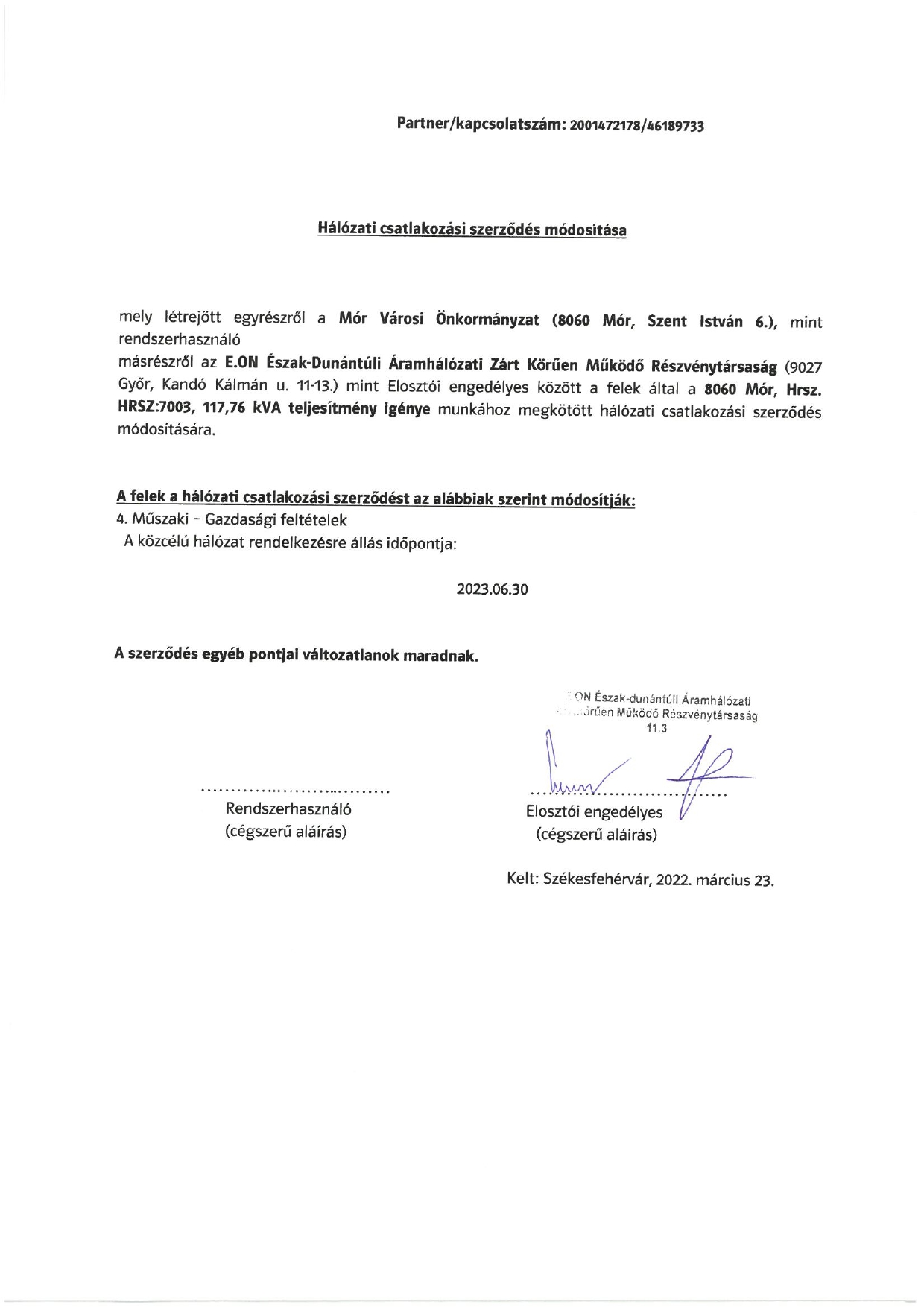 